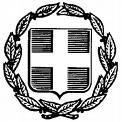  ΕΛΛΗΝΙΚΗ ΔΗΜΟΚΡΑΤΙΑ       ΝΟΜΟΣ  ΑΤΤΙΚΗΣ       	                                                                  Μαρκόπουλο:     10-7-2023          ΔΗΜΟΣ ΜΑΡΚΟΠΟΥΛΟΥ                                    Μ Ε Σ Ο Γ Α Ι Α Σ                                  Αρ. Πρωτ.:          13046Σας γνωρίζουμε ότι η δωδέκατη (12η) Κατεπείγουσα Συνεδρίαση του Δημοτικού Συμβουλίου έτους 2023 θα πραγματοποιηθεί, δια περιφοράς την Τετάρτη 12-7-2023 και ώρα 11.00 π.μ, - 12.00 μ.μ. σύμφωνα με τις διατάξεις του άρθρου 67, παρ.5 του Ν.3852/2010, όπως τροποποιήθηκαν με τις αντίστοιχες του άρ.184, παρ.1 του Ν.4635/2019, καθώς και την υπ΄ αριθμ. 375/39167/2-6-2022 εγκύκλιο του ΥΠΕΣ, με αποστολή της ψήφου σας (υπέρ, κατά, παρών) μέσω ηλεκτρονικού ταχυδρομείου, για λήψη απόφασης επί των κατωτέρω θεμάτων:Λήψη απόφασης για αντικατάσταση ενός τακτικού και δύο αναπληρωματικών μελών, του Διοικητικού Συμβουλίου της Σχολικής Επιτροπής Πρωτοβάθμιας Εκπαίδευσης του Δήμου Μαρκοπούλου, λόγω τοποθέτησής τους σε άλλες σχολικές μονάδες.Λήψη απόφασης για αντικατάσταση δύο τακτικών και τριών αναπληρωματικών μελών, του Διοικητικού Συμβουλίου της Σχολικής Επιτροπής Δευτεροβάθμιας Εκπαίδευσης του Δήμου Μαρκοπούλου, λόγω τοποθέτησής τους σε άλλες σχολικές μονάδες.Η Πρόεδρος τουΔημοτικού ΣυμβουλίουΔΡΑΚΟΥ ΔΗΜΗΤΡΑΗ συνεδρίαση ορίζεται κατεπείγουσα,βάσει των διατάξεων του Ν.3852/2010 αρ.67 παρ.5, λόγω άμεσης ανάγκης σύγκλησης των επιτροπών για λήψη σχετικών αποφάσεων. 